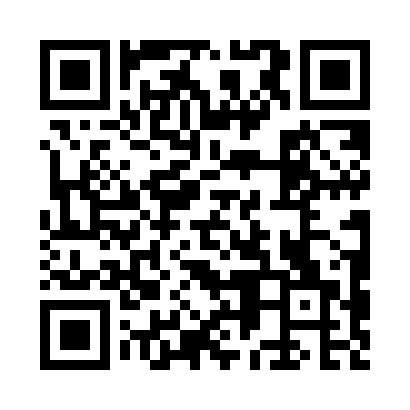 Ramadan times for Council, Arkansas, USAMon 11 Mar 2024 - Wed 10 Apr 2024High Latitude Method: Angle Based RulePrayer Calculation Method: Islamic Society of North AmericaAsar Calculation Method: ShafiPrayer times provided by https://www.salahtimes.comDateDayFajrSuhurSunriseDhuhrAsrIftarMaghribIsha11Mon6:086:087:171:124:347:077:078:1612Tue6:076:077:161:114:347:087:088:1713Wed6:056:057:151:114:347:087:088:1814Thu6:046:047:131:114:357:097:098:1915Fri6:036:037:121:114:357:107:108:1916Sat6:016:017:101:104:357:117:118:2017Sun6:006:007:091:104:367:127:128:2118Mon5:585:587:081:104:367:137:138:2219Tue5:575:577:061:104:367:137:138:2320Wed5:555:557:051:094:377:147:148:2421Thu5:545:547:031:094:377:157:158:2522Fri5:525:527:021:094:377:167:168:2523Sat5:515:517:011:084:377:177:178:2624Sun5:495:496:591:084:387:177:178:2725Mon5:485:486:581:084:387:187:188:2826Tue5:465:466:561:074:387:197:198:2927Wed5:455:456:551:074:387:207:208:3028Thu5:435:436:541:074:397:217:218:3129Fri5:425:426:521:064:397:217:218:3230Sat5:405:406:511:064:397:227:228:3331Sun5:395:396:491:064:397:237:238:331Mon5:375:376:481:064:397:247:248:342Tue5:365:366:471:054:407:247:248:353Wed5:345:346:451:054:407:257:258:364Thu5:335:336:441:054:407:267:268:375Fri5:315:316:431:044:407:277:278:386Sat5:305:306:411:044:407:287:288:397Sun5:285:286:401:044:407:287:288:408Mon5:275:276:391:044:417:297:298:419Tue5:255:256:371:034:417:307:308:4210Wed5:245:246:361:034:417:317:318:43